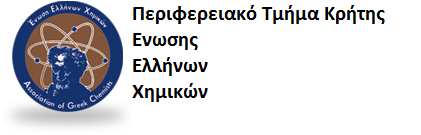 Σάββατο 9 Απριλίου  από τις 11πμ εως τις 2μμ  στην πλατεία Δασκαλογιάννη στο Ηράκλειο 75 μαθητές από 9 Γυμνάσια και Λύκεια του Ηρακλείου παρουσιάζουν τα παρακάτω πειράματα Χημείας .Σας περιμένουμε 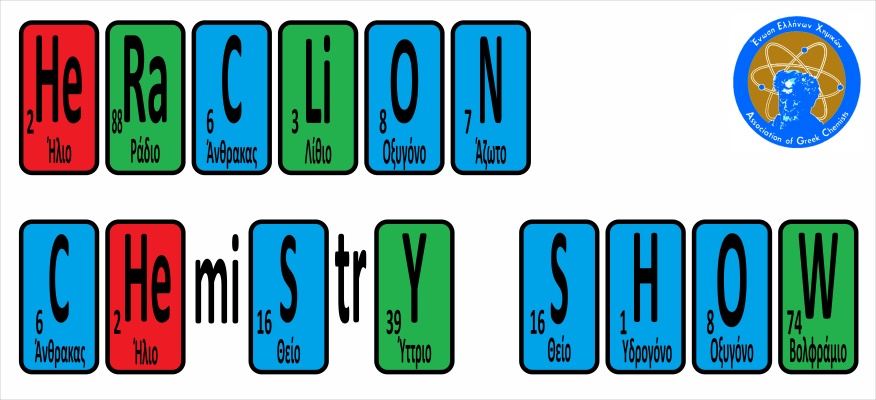 ΔΕ Περιφερειακού Τμήματος Κρήτης Ένωσης Ελλήνων ΧημικώνΛύκειο Νέας Αλικαρνασσού Υπεύθυνοι καθηγητές Χατζηδάκης Γιάννης  Παντίδου Ελευθερία Κάνοντας τα νομίσματα χρυσά κι ασημένιαΔιατρέχοντας τα χρώματα με universal pH indicatorBlue Bottle,Ανάφλεξη KMnO4 και γλυκερίνης "3o Λύκειο Ηρακλείου Υπεύθυνη καθηγήτρια Πανοπούλου Μαρία(Zn+HCl)Εκρηκτική σαπουνάδαNaHCO3 + ξυδι….Δεσμοί αίματος … (αντίδραση FeCl3 +NH4SCN)Mg +AgNO36ο Γυμνάσιο ΗρακλείουΥπεύθυνη καθηγήτριαΛαγουδάκη ΕυαγγελίαΟξύ και Βάση, μια σχέση ... διαρκούς εξουδετέρωσης!  (Ποτηρια με δείκτες )Μια διπλή αντικατάσταση... για τους οπαδούς της ΑΕΚ και του Εργοτέλη! (Αντιδραση σχ PbI2 )Το αλουμινόχαρτο που εξαφανίζεται... μυστηριωδώς!  (Al + NaOH )Τρελά αυγά, χαρά γεμάτα!Ο καταλύτης που φτιάχνει... Σαντιγύ για ελέφαντες! (καταλυτική διάσπαση Η2Ο2)12ο Γυμνάσιο Ηρακλείου Υπεύθυνος καθηγητής Μελιδωνέας Γιώργος Μοριακό μοντέλο (ασπιρίνη) και μοντέλο για τη δομή του ατόμου Ουράνιο τόξο στο ποτήρι (Στιβάδες υγρών με διαφορετικές πυκνότητες.)Κάλιο που αναφλέγεται στο νερό.Ηλεκτρόλυση του νερούΟυράνιο τόξο στο ποτήριΧαρτονόμισμα και πανί που καίγονται αλλά δεν καταστρέφονται.Ρουκέτα αιθανόληςΠειραματικό Γυμνάσιο ΗρακλείουΥπεύθυνη καθηγήτρια Μπάκου ΑλεξάνδραΠαρασκευή τυριού με λεμόνι  μέτρηση λακτόζης και ph  στον ορό του πίγματοςΛύκειο Μελεσών Υπεύθυνη καθηγήτρια Δημητρίου ΤάνιαΜπουρμπουλήθρες που ανάβουν φωτιές (Διάσπαση Η2Ο2 καυση )…Και ο λεκές εξαφανίστηκε!!!! (Καθαρισμός υφάσματος από Ι2)Φτιάχνοντας  χλαπάτσεςΣτερεό οινόπνευμα ?? και όμως ναι!!!…Και το κρασί μας έγινε ….νερό!! (Αποχρωματισμός KMnO4)Κρυφά μηνύματαΛύκειο ΓαζίουΥπεύθυνοι καθηγητές Σταυρακαντωνάκης Γιώργος Κορακάκη ΕλένηΤα μωρά θέλουν την Χημεία τους (ιδιότητες πολυακριλικού νατρίου)Χαμαιλέων Χημικός Πάλι ροζ!!! (καταλυτική διάσπαση τρυγικού καλιονατριου με CoCl2)Χημικά λουλούδια  (ισοπροπανόλη με Να παρουσία δεικτών )Χρωματιστά μπλουζάκια (χρωματογραφία )Χρώματα και άλλα χρώματα ( οξειδωτικές αντιδράσεις Κ2Cr2O7 και KMnO4 σε διαφορετικά περιβάλλοντα)Κόκκινο άσπρο μπλε (αντιδράσεις ΝΗ3 με δεικτη , Pb(NO3)2 και CuSO4 )Χρυσή βροχή ( σχηματισμός διαλυτοποίηση και επανακαθηζιση  PbΙ2)Άναμμα κεριού χωρίς φωτιά (ζάχαρη +ΚClO3 H2SO4 ) O πάγος φλέγεται1ο Λύκειο ΗρακλείουΥπεύθυνοι καθηγητές Μαρκουλάκης  Νίκος Τζερμιά ΜαρίαΠαρασκευή σαπουνιούΠίδακας αμμωνίας Χημικός πυροσβεστήρας Αλλαγή χρώματος χρωστικών’Χημικό ηφαίστειο Διάσπαση (NH4)2Cr2O7Απανθράκωση της ζάχαρηςΑντίδραση με FehlingΠειραματικό Λύκειο ΗρακλείουΥπεύθυνος καθηγητής Μαργαρίτης ΑντώνηςΚαθαρίζουμε παλιά χάλκινα νομίσματα.( Καταλυτική αφυδρογόνωση αλκοόλης παρουσία Cu) Καθρέπτη καθρεφτάκι μου (Οξείδωση αλδεϋδών με Tollens)Τσιχλόφουσκα ελέφαντα (με ξηρό πάγο)Μπαλόνι σουβλάκιΠειράματα με υγρό άζωτοΚαύση αιθανόληςΔιάσπαση KClO3